РЕШЕНИЕ№  159                                                                                   от 28 декабря 2022О размере платы за пользование жилым помещением (платы за наем) для нанимателей жилых помещений по договорам социального найма и договорам найма жилых помещений государственного или муниципального жилищного фонда на территории Зеленогорского сельского поселения Моркинского муниципального района Республики Марий ЭлВ соответствии со статьей 156 Жилищного кодекса Российской Федерации, Уставом Зеленогорского сельского поселения, решением Собрания депутатов муниципального образования «Зеленогорское сельское поселение» от 16.03.2017 года № 109 «Об утверждении Положения о расчете размера платы за наем жилых помещений для нанимателей жилых помещений по договорам социального найма и договорам найма жилых помещений государственного или муниципального жилищного фонда на территории муниципального образования «Зеленогорское сельское поселение»  Собрание депутатов Зеленогорского сельского поселения Моркинского муниципального района Республики Марий Эл РЕШИЛО:1. Установить базовый размер платы за пользование жилым помещением (платы за наем) для нанимателей жилых помещений по договорам социального найма и договорам найма жилых помещений государственного или муниципального жилищного фонда на территории Зеленогорского сельского поселения Моркинского муниципального района Республики Марий Эл в размере 59 рублей 26 копеек в месяц за . занимаемой общей площади жилого помещения.2. Установить коэффициент соответствия платы за пользование жилым помещением (платы за наем) для нанимателей жилых помещений по договорам социального найма и договорам найма жилых помещений государственного или муниципального жилищного фонда 
на территории Зеленогорского сельского поселения Моркинского муниципального района Республики Марий Эл в размере 0,13403. Установить значения коэффициентов, характеризующих качество и благоустройство жилого помещения, месторасположение дома (Приложение № 1).4. Установить размер платы за пользование жилым помещением (платы за наем) (Приложение № 2).5. Обнародовать настоящее решение и разместить в информационно-телекомуникационной сети Интернет на официальном Интернет- портале Республики Марий Эл, страница Зеленогорское сельское поселение.6. Настоящее решение вступает в силу с 1 января 2023 года.7. Контроль за исполнением настоящего решения возложить на постоянную комиссию по экономическому развитию. Глава Зеленогорского сельского поселения							Н.В.ГранатоваПРИЛОЖЕНИЕ № 1к решению Собрания депутатов Зеленогорского сельского поселенияот 28.12.2022 № 159Значения коэффициентов, характеризующих 
качество и благоустройство жилого помещения, месторасположение дома, для определения размера платы за пользование жилым помещением (платы за наем) для нанимателей жилых помещений по договорам социального найма и договорам найма жилых помещений государственного или муниципального жилищного фонда на территории Зеленогорского сельского поселения Моркинского муниципального района Республики Марий ЭлПРИЛОЖЕНИЕ № 2к решению Собрания депутатов Зеленогорского сельского поселенияот 28.12.2022 № 159Размер ежемесячной платы за пользование жилым помещением (платы за наем) для нанимателей жилых помещений по договорам социального найма и договорам найма жилых помещений государственного и муниципального жилищного фонда на территории Зеленогорского сельского поселения Моркинского муниципального района Республики Марий Эл (руб. на . занимаемой общей площади (в отдельных комнатах в общежитиях исходя из площади этих комнат) жилого помещения)Ял шотан Зеленогорск илемындепутат–влакын Погынжо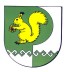 Собрание депутатов    Зеленогорского сельского поселенияКоэффициенты Потребительские качества жилого помещения Значение коэффициента К1Капитальность (материал стен дома) К1кирпичный, монолитный 1,3 К1блочный, крупнопанельный 1,0 К1смешанный или деревянный 0,8 К2Благоустройство жилого помещения К2благоустроенные(централизованное водоснабжение, водоотведение, централизованное и индивидуальное газовое отопление, электроснабжение, газоснабжение) 1,3 К2частично-благоустроенные 1,0 К2неблагоустроенные (печное отопление и (или) отсутствие централизованного водоснабжения, водоотведения) 0,8 К3Месторасположение дома К3Все населенные пункты0,8 материал стен жилые помещения, имеющие все виды благоустройства жилые помещения, имеющие все виды благоустройства жилые помещения, имеющие не все виды благоустройства жилые помещения, имеющие не все виды благоустройства жилые помещения неблагоустроенные жилые помещения неблагоустроенные материал стен Все населенные пункты Все населенные пункты Все населенные пункты кирпичный, монолитный 9,00 8,21 7,68 блочный, крупно-панельный 8,21 7,41 6,88смешанный или деревянный 7,68 6,88 6,35 